FRILUFTSFRÄMJANDET  HUDIKSVALLKajakFärdrapport 220910-220911, Avslutningspaddling RönnskärLedare	: Mats Nordgren. Antal deltagare (inkl ledare)	: 6 st.Turens längd, km	: 8,5 + 12 resp 14 kmStarttid	: Samling vid kajakförrådet klockan 9 på lördag. Start från Stenö Båtklubb klockan 11.05 och ankomst t. Rönnskär 13.50. På söndag start fr. Rönnskär 09.10 och ankomst t. båtklubben efter knappt fyra timmar.
Färdväg	: På lördag paddlade vi ut längs norra sidan av Lötfjärden samt över t. och förbi södra sidan av Sandskär. Vidare österut över Tuppsundet, förbi öarna Midsommar och Pingst samt österut t. Korsmäss för lunchpaus. Därefter paddlade vi på utsidan av Enskär förbi Haxhamnen och Enskärsharet. Sedan vidare norrut och via södra inloppet fram t. vandrarhemmet på Rönnskär. 
På söndag paddlade vi ut genom norra inloppet. Därefter i nordvästlig riktning mellan Lilljungfrun och Norrutharet. Från Lilljungfruns norra udde paddlade vi västerut mot Branthäll, rundade dess södra udde och gick iland för fikapaus på dess nordvästra sida. Efter pausen styrde vi åt sydväst förbi västra udden på Långhörningen, vidare åt sydost förbi Tjockholmen och fram till sundet mellan Stenö och Sandskär. Tre deltagare trotsade det låga vattenståndet och drog sina kajaker söderut genom sundet. Övriga tre valde att paddla medurs runt Sandskär. Därefter paddlade alla tillbaka t. båtklubben.Väder, incidenter mm	: Under lördag klart väder samt vindstilla under förmiddagen och svag vind under eftermiddagen. Söndag klart-halvklart med svag vind. Vattenståndet cirka 3 dm under normalt.
Lördag em blev det bastu och bad i havet. Till middag åt vi sill med tillbehör. Till efterrätt serverades kaka.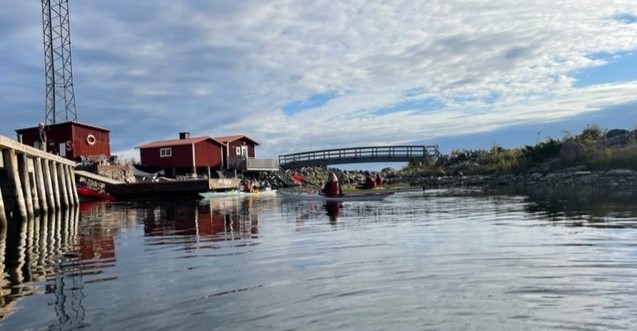 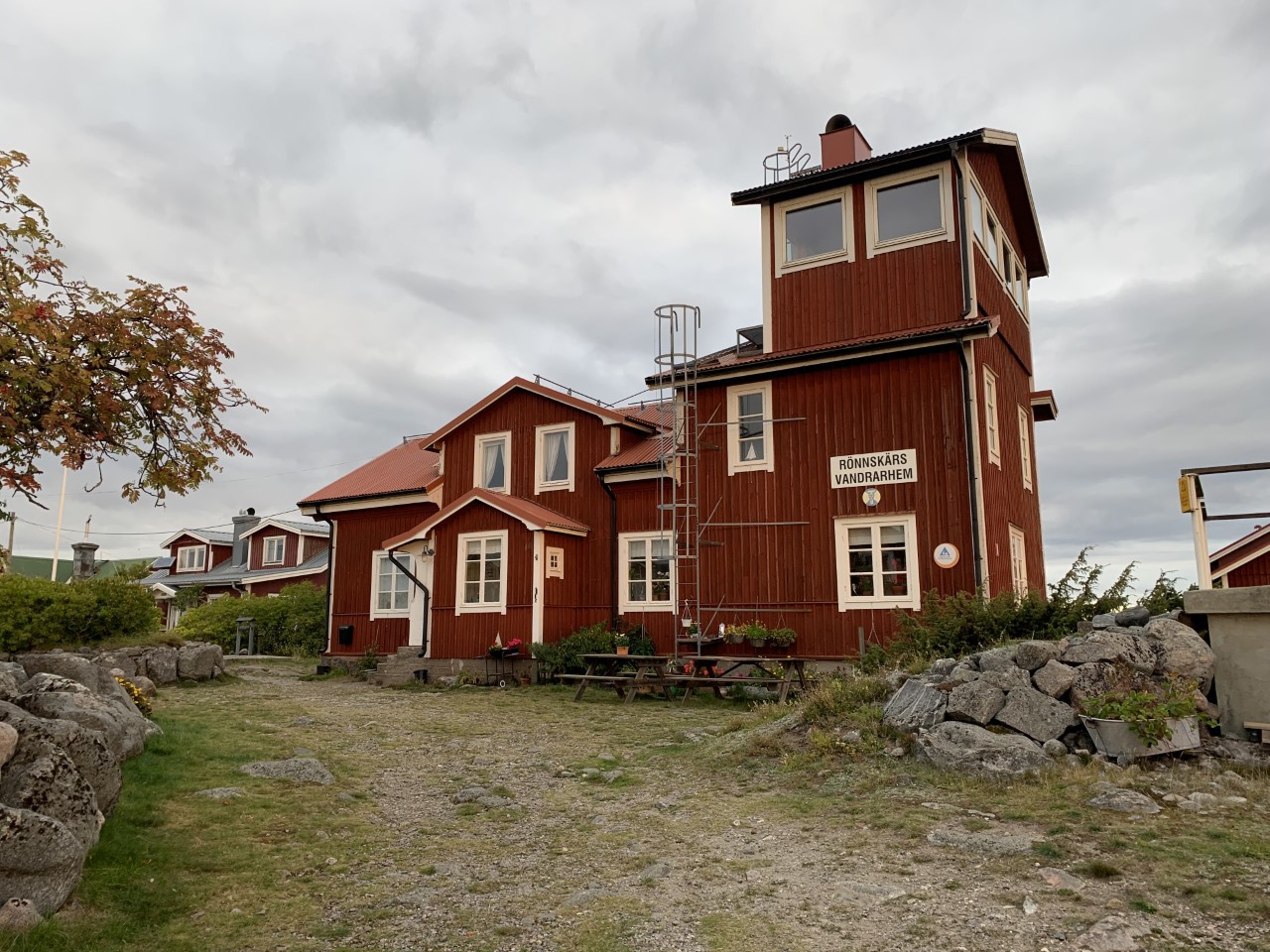 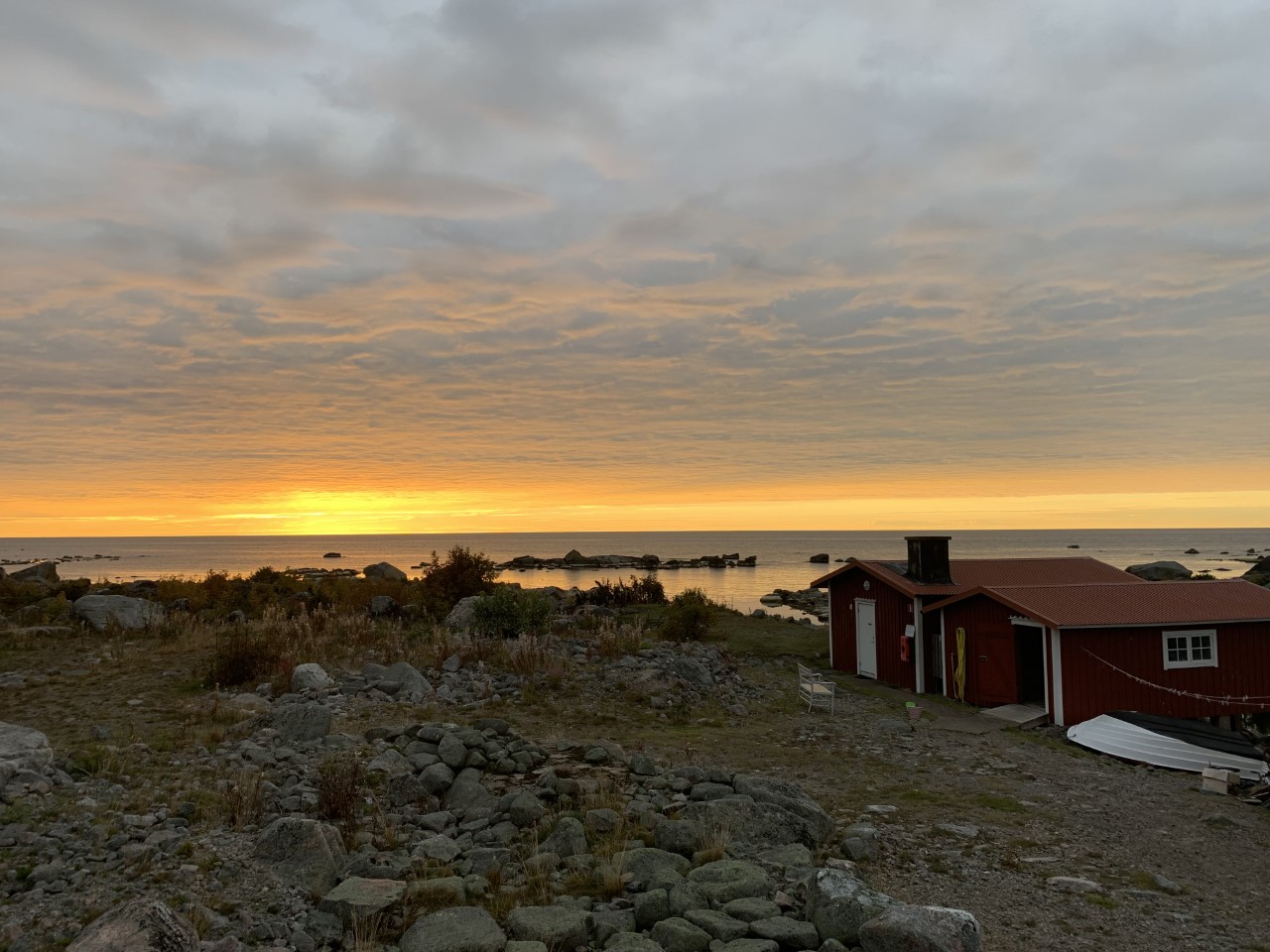 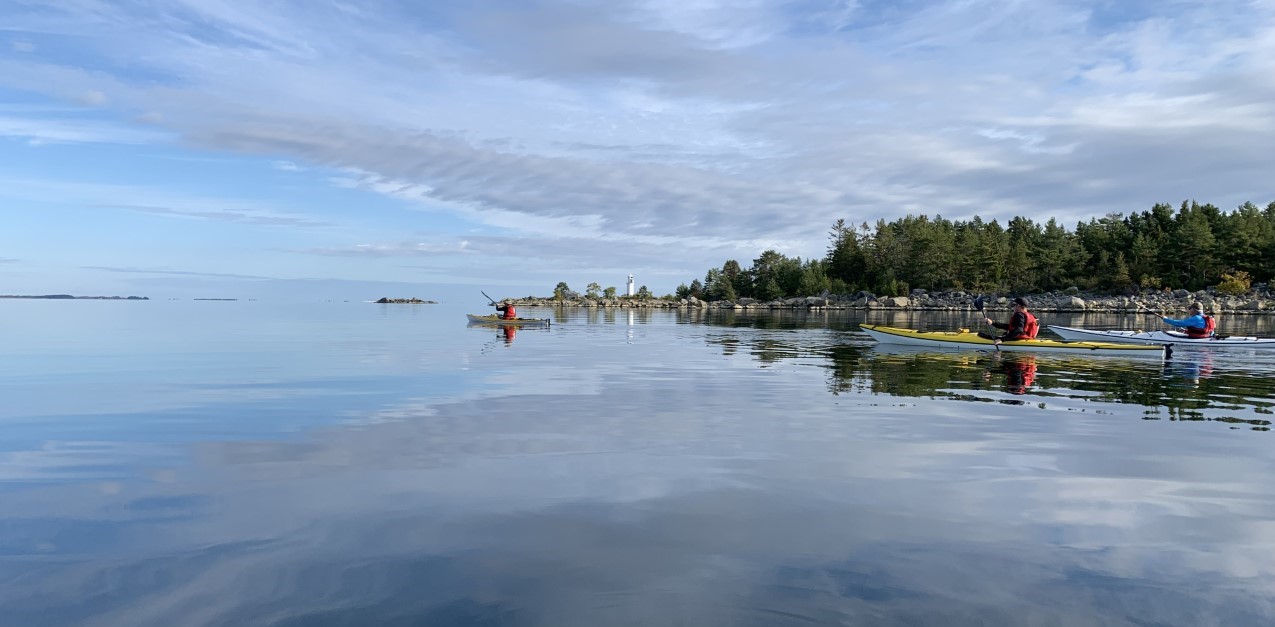 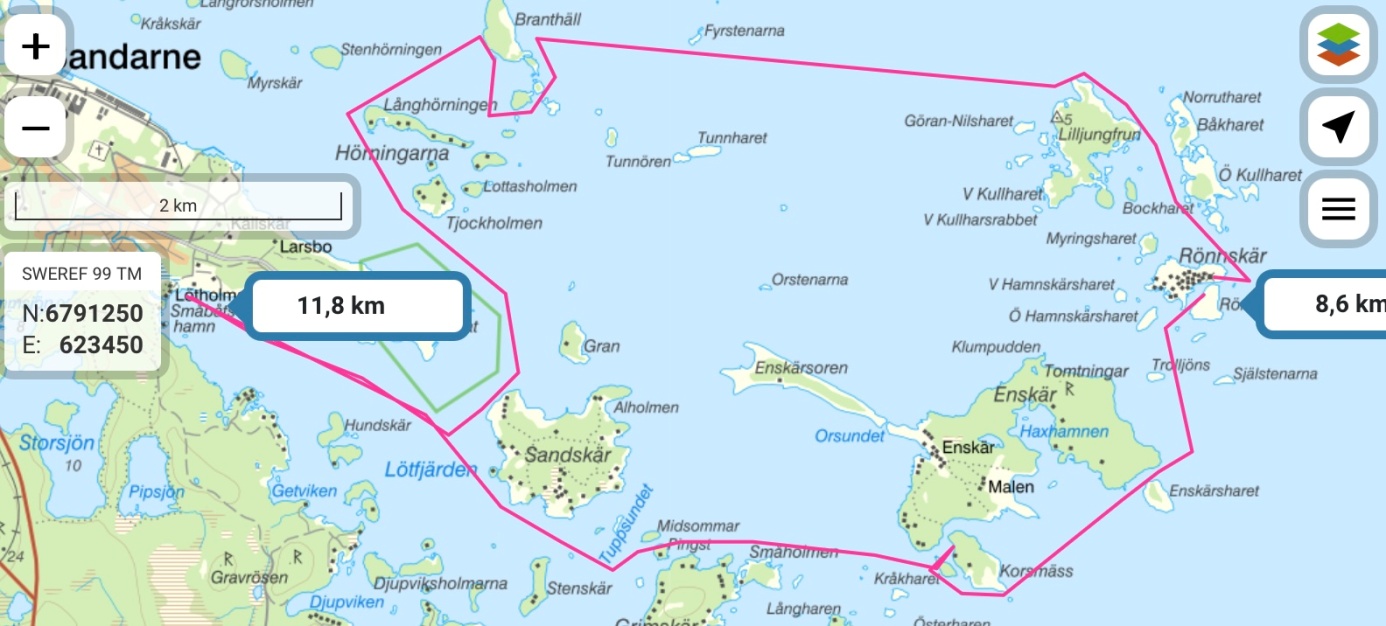 